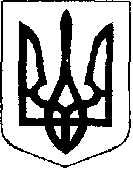 У К Р А Ї Н АЖовківська міська радаЛьвівського району Львівської області-та чергова сесія VIІІ-го демократичного скликанняР І Ш Е Н Н Я          від _________2021року         №Про передачу майна, що належало до спільної власності територіальних громад та використовувалось у діяльності відокремлених структурних підрозділів  КНП «Жовківська лікарня»  у комунальну власність(на баланс)  Великомостівської міської  ради      	Відповідно до  статті 142 Конституції України,  Закону України «Про місцеве самоврядування в Україні»,  на виконання вимог  Закону України «Про внесення змін до деяких законів України щодо впорядкування окремих питань організації та діяльності органів місцевого самоврядування і районних державних адміністрацій», Цивільного кодексу України, Господарського кодексу України, Розпорядження Кабінету Міністрів України від 12.06.2020 року №718-р «Про визначення адміністративних центрів та затвердження територій територіальних громад Львівської області», розглянувши звернення КП «Жовківська лікарня»  від 03.06.2021 р. №955/01-10, враховуючи висновок постійної комісії  з питань комунального майна та господарства, приватизації, житлового господарства, транспорту, будівництва, благоустрою та енергозбереження, Жовківська міська рада В И Р І Ш И Л А:Погодити  виключення із  структури КНП «Жовківська лікарня»  відокремлених структурних підрозділів, які розташовані  поза межами затвердженої території Жовківської міської територіальної громади, а саме:1.1. Лікарської амбулаторії загальної практики сімейної медицини села Боянець;1.2. ФАП с. Купичволя;2. Директору КНП «Жовківська лікарня»  до _____забезпечити внесення змін у структуру підприємства.3. Передати  ______2021 року у комунальну власність  Великомостівської міської ради із балансу Комунального некомерційного підприємства «Жовківська лікарня» Жовківської міської ради Львівського району Львівської області  майно первісною ( відновлювальною ) вартістю 1580282,50 грн. (матеріальні цінності, а також рухоме майно, основні засоби та інші необоротні матеріальні активи, які закріплені за  структурними підрозділами, зазначеними у п.1 цього рішення,) без зміни цільового призначення,  що належало до спільної власності територіальних громад та використовувалось у діяльності  цих відокремлених структурних підрозділів.  4. Великомостівській міській  раді забезпечити приймання – передачу майна у комунальну власність (на баланс) Великомостівської міської  ради у порядку,  визначеному законодавством.5. Директору КНП «Жовківська лікарня» та Великомостівській міській раді забезпечити дотримання законодавства про працю при виключенні із структури КНП «Жовківська лікарня» відокремлених структурних підрозділів.6. Контроль за виконанням рішення покласти на постійну комісію з питань комунального майна та господарства, приватизації, житлового господарства, транспорту, будівництва, благоустрою та енергозбереження (І.Мариняк). Міський голова                                                                Олег ВОЛЬСЬКИЙ